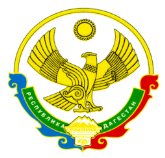 РЕСПУБЛИКИ ДАГЕСТАНМУНИЦИПАЛЬНОЕ КАЗЕННОЕ ОБЩЕОБРАЗОВАТЕЛЬНОЕ УЧРЕЖДЕНИЕ«НОВОКУЛИНСКАЯ СРЕДНЯЯ ОБЩЕОБРАЗОВАТЕЛЬНАЯ ШКОЛА №1» УПРАВЛЕНИЕ ОБРАЗОВАНИЯ  МО «НОВОЛАКСКИЙ РАЙОН»МКОУ «Новокулинская СОШ №1»368162 с. Новокули                                               тел.:  8988 695 52 67 e-mail: novokulinscay1@mail.ruИНН - 0524005180  / КПП – 0524011001                                                                 ОГРН -1020500911364Приказот 30 апреля 2020 г.                                                                                                 № 74О графике работы с 01.05.2020 по 11.05.2020 г.В соответствии  с указом Президента РФ от 28.04.2020 № 294 «О продлении действия мер по обеспечению санитарно-эпидемиологического благополучия населения на  территории Российской Федерации в связи с распространением новой коронавирусной инфекции (COVID-19)», статьями 95 и 112 Трудового кодекса, постановлением Правительства РФ от 10.07.2019 № 875 «О переносе выходных дней в 2020 году»Приказываю:Для работников, работающих по режим у шестидневной рабочей недели, не рабочими днями считать  6, 7 и 8 мая 2020 года. В остальном график работы оставить без изменений.2. Для дистанционных работников график работы 6, 7 и 8 мая 2020 года оставить без изменения.3. Для работников, работающих по режиму шестидневной рабочей недели, не рабочими праздничными и  выходными днями считать:1, 2, 3, 4 и 5 мая 2020 года–празднование Праздника Весны и Труда;9, 10 и 11 мая 2020 года–празднование Дня Победы.Продолжительность рабочего дня 30 апреля и 8 мая 2020 года уменьшить на один час.Контроль исполнения настоящего приказа оставляю за собой.Директор школы:                    Р.К. Султанова